【供稿單位／外語教學系】文藻外語大學外語教學系秉持培育優良語文教育人才理念，展現優異辦學績效，以「Bright A+ Education大教育家」為展覽主題，11月24至25日於MLD台鋁生活市集盛大辦理第十三屆畢業成果展。此次展覽活動核心理念在於創新並跳脫傳統的英語教學方式，強調英語學習不該只受限於課本與試卷，透過結合不同主題及學習方式提升學子學習英文的興趣與動機。每位外語教學系師生皆堅持以「扭轉台灣英語學習環境」、「為學生增添英語學習新意」的大教育家理念為努力的標竿。　　因應國際化及全球化的趨勢，日前行政院院長賴清德倡議雙語國家政策，教育部師資培育及藝術教育司長鄭淵全更表示108學年度起，將有17所師資培育大學願意投入「全英語師培」，最快3年後就能培育出具備全英語教學能力的教師。文藻外大外語教學系自民國92年起即以培育具專業全英授課能力之外語教育工作者為創系宗旨，每位外教系教授不只堅持全英授課，更要求每一位學生擁有全英報告及上台教學演示的能力。凡進入外語教學系就讀的學生都能深切地體會到該系致力於全英語環境教學的努力與堅持。藉由專業的外語能力，給予最完善的師資系統，自創系以來已培育多位優秀英語教師任教於各級學校，延續外語教學系的教學理念。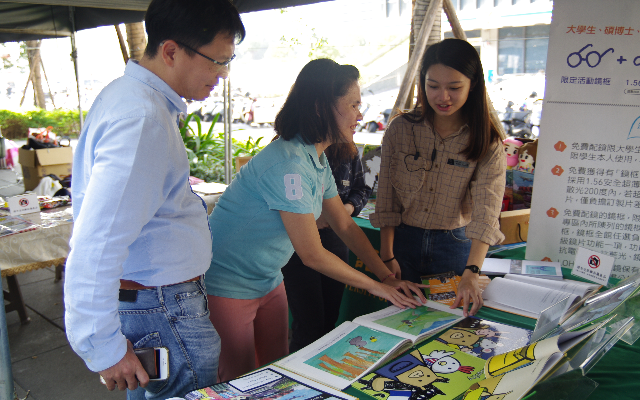 